Renseignements* pour les mineurs, merci d’indiquer M pour « mère » et P pour « père » le cas échéantPersonne à prévenir en cas d'accidentListe des pièces à fournir et tarif de cotisation au dos de la feuillePièces à fournirTarifs de la cotisation 2020 – 2021** Le nombre de places est limité pour le cours de Baby Taekwondo. Le versement d’arrhes de 75€ sera exigé pour valider l’inscription. Possibilité de payer en 3 fois (4 si plusieurs membres)Pour nous suivre et recevoir l’actualité du club :Autorisations à compléter 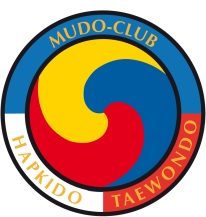 Fiche d'inscriptionNouvel adhérent SAISON 2020 / 2021PhotoMUDO CLUBTAEKWONDOPhotoNom :Prénom :Né(e) le :Taille :Nationalité :Grade actuel :Adresse :Adresse :N° tel 1*:N° tel 2*:Adresse E-mail :Adresse E-mail :Nom :Prénom :Adresse :Adresse :N° téléphone :N° téléphone :Réservé clubDebokSurv.1 certificat médical 1 photo (avec le nom au dos)Cotisation en espèce ou par chèque à l’ordre de Mudo ClubJustificatif (pour les étudiants)Adultes310 €Adolescents & étudiants 290 €Enfants (moins de 10 ans)270 € Baby (3 et 4 ans) **250 €BodyTekwondo seul120 €Passeport sportif valable 8 ans22 €(dont frais de port)Debok (prix selon la taille)de 40 à 50 € WhasApp : nous ajoutons votre numéro de téléphone dans le groupe du clubWhasApp : nous ajoutons votre numéro de téléphone dans le groupe du clubBlog : www.mudoclubargenteuil.frFacebook : facebook.com/MudoClubTwitter : @TKDMudoClub95Instagram : tkd_argenteuil_centrevillePour les mineursJe, soussigné :                                                      , agissant en tant que représentant légale de l’enfant :                                      autorise mon enfant à pratiquer le Taekwondo au MUDO-CLUBJe, soussigné :                                                      , agissant en tant que représentant légale de l’enfant :                                      autorise mon enfant à pratiquer le Taekwondo au MUDO-CLUBPour les mineurs et les pratiquants J’autorise                      Je n’autorise pasla prise de photographie, leur diffusion et publication dans le cadre des activités du club (cours, compétition, stages…).Si l’autorisation n’est pas accordée, le pratiquant sera flouté. J’autorise                      Je n’autorise pasla prise de photographie, leur diffusion et publication dans le cadre des activités du club (cours, compétition, stages…).Si l’autorisation n’est pas accordée, le pratiquant sera flouté.Pour les mineurs et les pratiquantsA :Le :Pour les mineurs et les pratiquantsSignature du pratiquant ou des représentants légaux (pour les mineurs) :Signature du pratiquant ou des représentants légaux (pour les mineurs) :